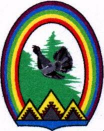 ДУМА ГОРОДА РАДУЖНЫЙХанты-Мансийского автономного округа – Югры РЕШЕНИЕот 24 апреля 2020 года	     № 564О внесении изменений в решение Думы города от 26.02.2009 № 557 «О правилах землепользования и застройки муниципального образования города Радужный»	В соответствии с частью 1 статьи 32 Градостроительного кодекса Российской Федерации, принимая во внимание протокол общественных обсуждений от 31.03.2020, заключение о результатах проведения общественных обсуждений от 31.03.2020, протокол общественных обсуждений от 10.04.2020, заключение о результатах проведения общественных обсуждений от 10.04.2020, Дума города решила:	1. Внести в приложение 3 к решению Думы города от 26.02.2009 № 557 «О правилах землепользования и застройки муниципального образования города Радужный» следующие изменения:  	1.1. В столбце «Параметры разрешенного использования» вида использования «Для индивидуального жилищного строительства» основных видов и параметров разрешенного использования земельных участков и объектов капитального строительства территориальной зоны «Зона застройки индивидуальными жилыми домами (Ж 1)» Таблицы «1. Основные виды и параметры разрешенного использования земельных участков и объектов капитального строительства» слова «Высота с мансардным завершением до конька скатной кровли - до 14 м.» исключить.	1.2. Таблицу «2. Условно разрешенные виды и параметры использования земельных участков и объектов капитального строительства» территориальной зоны «Зона застройки малоэтажными жилыми домами (Ж 2)» изложить в новой редакции согласно приложению 1 к настоящему решению.  1.3. Таблицу «1. Основные виды и параметры разрешенного использования земельных участков и объектов капитального строительства» территориальной зоны «Производственная зона (П1)» изложить в новой редакции согласно приложению 2 к настоящему решению.  1.4. Таблицу «2. Условно разрешенные виды и параметры использования земельных участков и объектов капитального строительства» территориальной зоны «Производственная зона (П1)» изложить в новой редакции согласно приложению 3 к настоящему решению. 1.5. Таблицу «2. Условно разрешенные виды и параметры использования земельных участков и объектов капитального строительства» территориальной зоны «Коммунально-складской зоны (П2)» изложить в новой редакции согласно приложению 4 к настоящему решению.  2. Опубликовать настоящее решение в газете «Новости Радужного. Официальная среда».  3. Решение вступает в силу после его официального опубликования.Председатель Думы города		              Глава города ______________Г.П. Борщёв		              ___________ Н.А. ГулинаПриложение 1 к решению Думы города от 24.04.2020 № 564ЗОНА ЗАСТРОЙКИ МАЛОЭТАЖНЫМИ ЖИЛЫМИ ДОМАМИ (Ж 2)2. УСЛОВНО РАЗРЕШЕННЫЕ ВИДЫ И ПАРАМЕТРЫ ИСПОЛЬЗОВАНИЯ ЗЕМЕЛЬНЫХ УЧАСТКОВ И ОБЪЕКТОВ КАПИТАЛЬНОГО СТРОИТЕЛЬСТВА:Приложение 2 к решению Думы города от 24.04.2020 № 564ПРОИЗВОДСТВЕННАЯ ЗОНА (П1)1. ОСНОВНЫЕ ВИДЫ И ПАРАМЕТРЫ РАЗРЕШЕННОГО ИСПОЛЬЗОВАНИЯ ЗЕМЕЛЬНЫХ УЧАСТКОВ И ОБЪЕКТОВ КАПИТАЛЬНОГО СТРОИТЕЛЬСТВАПриложение 3 к решению Думы города от 24.04.2020 № 564ПРОИЗВОДСТВЕННАЯ ЗОНА (П1)2. УСЛОВНО РАЗРЕШЕННЫЕ ВИДЫ И ПАРАМЕТРЫ ИСПОЛЬЗОВАНИЯ ЗЕМЕЛЬНЫХ УЧАСТКОВ И ОБЪЕКТОВ КАПИТАЛЬНОГО СТРОИТЕЛЬСТВА:Приложение 4 к решению Думы города от 24.04.2020 № 564КОММУНАЛЬНО-СКЛАДСКАЯ ЗОНА (П2)УСЛОВНО РАЗРЕШЕННЫЕ ВИДЫ И ПАРАМЕТРЫ ИСПОЛЬЗОВАНИЯ ЗЕМЕЛЬНЫХ УЧАСТКОВ И ОБЪЕКТОВ КАПИТАЛЬНОГО СТРОИТЕЛЬСТВАВИДЫ ИСПОЛЬЗОВАНИЯПАРАМЕТРЫ РАЗРЕШЕННОГО ИСПОЛЬЗОВАНИЯОГРАНИЧЕНИЯ ИСПОЛЬЗОВАНИЯ ЗЕМЕЛЬНЫХ УЧАСТКОВ И ОБЪЕКТОВ КАПИТАЛЬНОГО СТРОИТЕЛЬСТВАОПИСАНИЕ ВИДА РАЗРЕШЕННОГО ИСПОЛЬЗОВАНИЯ ЗЕМЕЛЬНОГО УЧАСТКАМногоэтажная жилая застройка (высотная застройка)Этажность – 9 надземных этажей и выше, включая подземные.Высота – до 30 м, как исключение шпили, башни, флагштоки – без ограничения.Минимальный отступ от границы земельного участка – 3 м.Предельные (минимальные и (или) максимальные) размеры земельных участков определяются в соответствии с региональными нормативами градостроительного проектирования.Максимальный процент застройки зданиями и сооружениями в границах земельного участка – 15.Минимальный процент озеленения – 30Размещение встроенных, пристроенных и встроенно-пристроенных объектов осуществлять в соответствии с требованиями СП 54.13330.2011. Свод правил. Здания жилые многоквартирные. Актуализированная редакция СНиП 31-01-2003Размещение многоквартирных домов этажностью девять этажей и выше;благоустройство и озеленение придомовых территорий;обустройство спортивных и детских площадок, хозяйственных площадок и площадок для отдыха;размещение подземных гаражей и автостоянок, размещение объектов обслуживания жилой застройки во встроенных, пристроенных и встроенно-пристроенных помещениях многоквартирного дома в отдельных помещениях дома, если площадь таких помещений в многоквартирном доме не составляет более 15% от общей площади домаСреднеэтажная жилая застройкаЭтажность – от 5 до 8 надземных этажей.Минимальный отступ от границы земельного участка – 3 м.Предельные (минимальные и (или) максимальные) размеры земельных участков определяются в соответствии с региональными нормативами градостроительного проектирования.Максимальный процент застройки зданиями и сооружениями в границах земельного участка – 20.Минимальный процент озеленения – 25Размещение встроенных, пристроенных и встроенно-пристроенных объектов осуществлять в соответствии с требованиями СП 54.13330.2011. Свод правил. Здания жилые многоквартирные. Актуализированная редакция СНиП 31-01-2003Размещение многоквартирных домов этажностью не выше восьми этажей;благоустройство и озеленение;размещение подземных гаражей и автостоянок;обустройство спортивных и детских площадок, площадок для отдыха;размещение объектов обслуживания жилой застройки во встроенных, пристроенных и встроенно-пристроенных помещениях многоквартирного дома, если общая площадь таких помещений в многоквартирном доме не составляет более 20% общей площади помещений домаСоциальное обслуживание.Этажность – не выше 3 надземных этажей.Минимальный отступ от границы земельного участка – 3 м.Предельные (минимальные и (или) максимальные) размеры земельных участков определяются в соответствии с приложением «Д» к «СП 42.13330.2016 Свод правил. Градостроительство. Планировка и застройка городских и сельских поселений. Актуализированная редакция СНиП 2.07.01-89*», региональными и местными нормативами градостроительного проектирования.Максимальный процент застройки зданиями и сооружениями в границах земельного участка с учетом подъезда, парковки автотранспорта, площадки для сбора мусора – 80Размещение зданий, предназначенных для оказания гражданам социальной помощи. Содержание данного вида разрешенного использования включает в себя содержание видов разрешенного использования с кодами 3.2.1 - 3.2.4Бытовое обслуживание.Этажность – не выше 3 надземных этажей.Минимальный отступ от границы земельного участка – 3 м.Предельные (минимальные и (или) максимальные) размеры земельных участков определяются в соответствии с приложением «Д» к «СП 42.13330.2016 Свод правил. Градостроительство. Планировка и застройка городских и сельских поселений. Актуализированная редакция СНиП 2.07.01-89*», региональными и местными нормативами градостроительного проектирования.Максимальный процент застройки зданиями и сооружениями в границах земельного участка с учетом подъезда, парковки автотранспорта, площадки для сбора мусора – 80Размещение объектов капитального строительства, предназначенных для оказания населению или организациям бытовых услуг (мастерские мелкого ремонта, ателье, бани, парикмахерские, прачечные, химчистки, похоронные бюро)Культурное развитие.Этажность – не выше 3 надземных этажей.Минимальный отступ от границы земельного участка – 3 м.Предельные (минимальные и (или) максимальные) размеры земельных участков определяются в соответствии с приложением «Д» к «СП 42.13330.2016 Свод правил. Градостроительство. Планировка и застройка городских и сельских поселений. Актуализированная редакция СНиП 2.07.01-89*», региональными и местными нормативами градостроительного проектирования.Максимальный процент застройки зданиями и сооружениями в границах земельного участка с учетом подъезда, парковки автотранспорта, площадки для сбора мусора – 80Размещение зданий и сооружений, предназначенных для размещения объектов культуры. Содержание данного вида разрешенного использования включает в себя содержание видов разрешенного использования с кодами 3.6.1 - 3.6.3Общественное управлениеЭтажность – не выше 3 надземных этажей.Минимальный отступ от границы земельного участка – 3 м.Предельные (минимальные и (или) максимальные) размеры земельных участков определяются в соответствии с приложением «Д» к «СП 42.13330.2016 Свод правил. Градостроительство. Планировка и застройка городских и сельских поселений. Актуализированная редакция СНиП 2.07.01-89*», региональными и местными нормативами градостроительного проектирования.Максимальный процент застройки зданиями и сооружениями в границах земельного участка с учетом подъезда, парковки автотранспорта, площадки для сбора мусора – 80Размещение зданий, предназначенных для размещения органов и организаций общественного управления. Содержание данного вида разрешенного использования включает в себя содержание видов разрешенного использования с кодами 3.8.1 - 3.8.2Амбулаторное ветеринарное обслуживаниеЭтажность – не выше 3 надземных этажей.Минимальный отступ от границы земельного участка – 3 м.Предельные (минимальные и (или) максимальные) размеры земельных участков определяются в соответствии с приложением «Д» к «СП 42.13330.2016 Свод правил. Градостроительство. Планировка и застройка городских и сельских поселений. Актуализированная редакция СНиП 2.07.01-89*», региональными и местными нормативами градостроительного проектирования.Максимальный процент застройки зданиями и сооружениями в границах земельного участка с учетом подъезда, парковки автотранспорта, площадки для сбора мусора – 80Размещение объектов капитального строительства, предназначенных для оказания ветеринарных услуг без содержания животныхДеловое управлениеЭтажность – не выше 3 надземных этажей.Минимальный отступ от границы земельного участка – 3 м.Предельные (минимальные и (или) максимальные) размеры земельных участков определяются в соответствии с приложением «Д» к «СП 42.13330.2016 Свод правил. Градостроительство. Планировка и застройка городских и сельских поселений. Актуализированная редакция СНиП 2.07.01-89*», региональными и местными нормативами градостроительного проектирования.Максимальный процент застройки зданиями и сооружениями в границах земельного участка с учетом подъезда, парковки автотранспорта, площадки для сбора мусора – 80Размещение объектов капитального строительства с целью: размещения объектов управленческой деятельности, не связанной с государственным или муниципальным управлением и оказанием услуг, а также с целью обеспечения совершения сделок, не требующих передачи товара в момент их совершения между организациями, в том числе биржевая деятельность (за исключением банковской и страховой деятельности)МагазиныЭтажность – не выше 3 надземных этажей.Минимальный отступ от границы земельного участка – 3 м.Предельные (минимальные и (или) максимальные) размеры земельных участков определяются в соответствии с приложением «Д» к «СП 42.13330.2016 Свод правил. Градостроительство. Планировка и застройка городских и сельских поселений. Актуализированная редакция СНиП 2.07.01-89*», региональными и местными нормативами градостроительного проектирования.Максимальный процент застройки зданиями и сооружениями в границах земельного участка с учетом подъезда, парковки автотранспорта, площадки для сбора мусора – 80Размещение объектов капитального строительства, предназначенных для продажи товаров, торговая площадь которых составляет до 5000 кв. мБанковская и страховая деятельностьЭтажность – не выше 3 надземных этажей.Минимальный отступ от границы земельного участка – 3 м.Предельные (минимальные и (или) максимальные) размеры земельных участков определяются в соответствии с приложением «Д» к «СП 42.13330.2016 Свод правил. Градостроительство. Планировка и застройка городских и сельских поселений. Актуализированная редакция СНиП 2.07.01-89*», региональными и местными нормативами градостроительного проектирования.Максимальный процент застройки зданиями и сооружениями в границах земельного участка с учетом подъезда, парковки автотранспорта, площадки для сбора мусора – 80Размещение объектов капитального строительства, предназначенных для размещения организаций, оказывающих банковские и страховые услугиОбщественное питаниеЭтажность – не выше 3 надземных этажей.Минимальный отступ от границы земельного участка – 3 м.Предельные (минимальные и (или) максимальные) размеры земельных участков определяются в соответствии с приложением «Д» к «СП 42.13330.2016 Свод правил. Градостроительство. Планировка и застройка городских и сельских поселений. Актуализированная редакция СНиП 2.07.01-89*», региональными и местными нормативами градостроительного проектирования.Максимальный процент застройки зданиями и сооружениями в границах земельного участка с учетом подъезда, парковки автотранспорта, площадки для сбора мусора – 80Размещение объектов капитального строительства в целях устройства мест общественного питания (рестораны, кафе, столовые, закусочные, бары)Гостиничное обслуживаниеЭтажность – не выше 3 надземных этажей.Минимальный отступ от границы земельного участка – 3 м.Предельные (минимальные и (или) максимальные) размеры земельных участков определяются в соответствии с приложением «Д» к «СП 42.13330.2016 Свод правил. Градостроительство. Планировка и застройка городских и сельских поселений. Актуализированная редакция СНиП 2.07.01-89*», региональными и местными нормативами градостроительного проектирования.Максимальный процент застройки зданиями и сооружениями в границах земельного участка с учетом подъезда, парковки автотранспорта, площадки для сбора мусора – 80Размещение гостиниц, а также иных зданий, используемых с целью извлечения предпринимательской выгоды из предоставления жилого помещения для временного проживания в нихРазвлеченияЭтажность – не выше 3 надземных этажей.Минимальный отступ от границы земельного участка – 3 м.Предельные (минимальные и (или) максимальные) размеры земельных участков определяются в соответствии с приложением «Д» к «СП 42.13330.2016 Свод правил. Градостроительство. Планировка и застройка городских и сельских поселений. Актуализированная редакция СНиП 2.07.01-89*», региональными и местными нормативами градостроительного проектирования.Максимальный процент застройки зданиями и сооружениями в границах земельного участка с учетом подъезда, парковки автотранспорта, площадки для сбора мусора – 80Размещение зданий и сооружений, предназначенных для развлечения. Содержание данного вида разрешенного использования включает в себя содержание видов разрешенного использования с кодами 4.8.1 - 4.8.3СпортЭтажность – не выше 2 надземных этажей.Минимальный отступ от границы земельного участка – 3 м.Предельные (минимальные и (или) максимальные) размеры земельных участков определяются расчетным путем в соответствии с приложением «Д» к «СП 42.13330.2016 Свод правил. Градостроительство. Планировка и застройка городских и сельских поселений. Актуализированная редакция СНиП 2.07.01-89*», региональными и местными нормативами градостроительного проектирования.Максимальный процент застройки зданиями и сооружениями в границах земельного участка с учетом подъездов, парковок автотранспорта, площадки для сбора мусора – 70Размещение зданий и сооружений для занятия спортом. Содержание данного вида разрешенного использования включает в себя содержание видов разрешенного использования с кодами 5.1.1 - 5.1.7ВИДЫ ИСПОЛЬЗОВАНИЯПАРАМЕТРЫ РАЗРЕШЕННОГО ИСПОЛЬЗОВАНИЯОГРАНИЧЕНИЯ ИСПОЛЬЗОВАНИЯ ЗЕМЕЛЬНЫХ УЧАСТКОВ И ОБЪЕКТОВ КАПИТАЛЬНОГО СТРОИТЕЛЬСТВАОПИСАНИЕ ВИДА РАЗРЕШЕННОГО ИСПОЛЬЗОВАНИЯ ЗЕМЕЛЬНОГО УЧАСТКАНедропользованиеМинимальный отступ от границы земельного участка – 3 м.Предельные (минимальные и (или) максимальные) размеры земельных участков, предельные параметры разрешенного строительства, реконструкции объектов капитального строительства определяются по заданию на проектирование.Максимальный процент застройки зданиями и сооружениями в границах земельного участка – 60Осуществление геологических изысканий;добыча полезных ископаемых открытым (карьеры, отвалы) и закрытым (шахты, скважины) способами;размещение объектов капитального строительства, в том числе подземных, в целях добычи полезных ископаемых;размещение объектов капитального строительства, необходимых для подготовки сырья к транспортировке и (или) промышленной переработке;размещение объектов капитального строительства, предназначенных для проживания в них сотрудников, осуществляющих обслуживание зданий и сооружений, необходимых для целей недропользования, если добыча полезных ископаемых происходит на межселенной территорииТяжелая промышленностьМинимальный отступ от границы земельного участка – 3 м.Предельные (минимальные и (или) максимальные) размеры земельных участков, предельные параметры разрешенного строительства, реконструкции объектов капитального строительства определяются по заданию на проектирование.Максимальный процент застройки зданиями и сооружениями в границах земельного участка – 60Размещение объектов капитального строительства горно-обогатительной и горно-перерабатывающей, металлургической, машиностроительной промышленности, а также изготовления и ремонта продукции судостроения, авиастроения, вагоностроения, машиностроения, станкостроения, а также другие подобные промышленные предприятия, для эксплуатации которых предусматривается установление охранных или санитарно-защитных зон, за исключением случаев, когда объект промышленности отнесен к иному виду разрешенного использованияПищевая промышленностьМинимальный отступ от границы земельного участка – 3 м.Предельные (минимальные и (или) максимальные) размеры земельных участков, предельные параметры разрешенного строительства, реконструкции объектов капитального строительства определяются по заданию на проектирование.Максимальный процент застройки зданиями и сооружениями в границах земельного участка – 60Размещение объектов пищевой промышленности, по переработке сельскохозяйственной продукции способом, приводящим к их переработке в иную продукцию (консервирование, копчение, хлебопечение), в том числе для производства напитков, алкогольных напитков и табачных изделийНефтехимическая промышленностьМинимальный отступ от границы земельного участка – 3 м.Предельные (минимальные и (или) максимальные) размеры земельных участков, предельные параметры разрешенного строительства, реконструкции объектов капитального строительства определяются по заданию на проектирование.Максимальный процент застройки зданиями и сооружениями в границах земельного участка – 60Размещение объектов капитального строительства, предназначенных для переработки углеводородного сырья, изготовления удобрений, полимеров, химической продукции бытового назначения и подобной продукции, а также другие подобные промышленные предприятияСтроительная промышленностьМинимальный отступ от границы земельного участка – 3 м.Предельные (минимальные и (или) максимальные) размеры земельных участков, предельные параметры разрешенного строительства, реконструкции объектов капитального строительства определяются по заданию на проектирование.Максимальный процент застройки зданиями и сооружениями в границах земельного участка – 60Размещение объектов капитального строительства, предназначенных для производства: строительных материалов (кирпичей, пиломатериалов, цемента, крепежных материалов), бытового и строительного газового и сантехнического оборудования, лифтов и подъемников, столярной продукции, сборных домов или их частей и тому подобной продукцииЦеллюлозно – бумажная промышленностьМинимальный отступ от границы земельного участка – 3 м.Предельные (минимальные и (или) максимальные) размеры земельных участков, предельные параметры разрешенного строительства, реконструкции объектов капитального строительства определяются по заданию на проектирование.Максимальный процент застройки зданиями и сооружениями в границах земельного участка – 60Размещение объектов капитального строительства, предназначенных для целлюлозно-бумажного производства, производства целлюлозы, древесной массы, бумаги, картона и изделий из них, издательской и полиграфической деятельности, тиражирования записанных носителей информацииСкладыМинимальный отступ от границы земельного участка – 3 м.Предельные (минимальные и (или) максимальные) размеры земельных участков, предельные параметры разрешенного строительства, реконструкции объектов капитального строительства определяются по заданию на проектирование.Максимальный процент застройки зданиями и сооружениями в границах земельного участка – 60Размещение сооружений, имеющих назначение по временному хранению, распределению и перевалке грузов (за исключением хранения стратегических запасов), не являющихся частями производственных комплексов, на которых был создан груз: промышленные базы, склады, погрузочные терминалы и доки, нефтехранилища и нефтеналивные станции, газовые хранилища и обслуживающие их газоконденсатные и газоперекачивающие станции, элеваторы и продовольственные склады, за исключением железнодорожных перевалочных складовДеловое управлениеЭтажность – не выше 5 надземных этажей.Минимальный отступ от границы земельного участка – 3 м.Предельные (минимальные и (или) максимальные) размеры земельных участков определяются расчетным путем в соответствии с приложением «Д» к «СП 42.13330.2016 Свод правил. Градостроительство. Планировка и застройка городских и сельских поселений. Актуализированная редакция СНиП 2.07.01-89*», региональными и местными нормативами градостроительного проектирования.Максимальный процент застройки зданиями и сооружениями в границах земельного участка с учетом подъездов, парковок автотранспорта, площадки для сбора мусора – 80Размещение объектов капитального строительства с целью: размещения объектов управленческой деятельности, не связанной с государственным или муниципальным управлением и оказанием услуг, а также с целью обеспечения совершения сделок, не требующих передачи товара в момент их совершения между организациями, в том числе биржевая деятельность (за исключением банковской и страховой деятельности)Коммунальное обслуживаниеРазмеры земельных участков:- распределительные пункты – до 0,025 га;- понизительные подстанции – до 0,5 га;- трансформаторные подстанции – до 0,008 га;- котельные от 0,7 га;- повысительные насосные станции, скважины, станции водоподготовки от 0,1 га;- газорегуляторные пункты - 0,0004 га;- антенно-мачтовые сооружения, автоматические телефонные станции от 0,3 га.Этажность, минимальные отступы от границ земельных участков, максимальный процент застройки в границах земельного участка не подлежат установлениюРазмещение зданий и сооружений в целях обеспечения физических и юридических лиц коммунальными услугами. Содержание данного вида разрешенного использования включает в себя содержание видов разрешенного использования с кодами 3.1.1 - 3.1.2Служебные гаражиЭтажность – до 1 этажей.Минимальные отступы от границ земельного участка –не подлежат установлению.Размеры земельных участков:- гаражей или стоянок легковых автомобилей (на одно машино-место) – от 30 м2.Максимальный процент застройки в границах земельного участка - не подлежат установлениюРазмещение постоянных или временных гаражей, стоянок для хранения служебного автотранспорта, используемого в целях осуществления видов деятельности, предусмотренных видами разрешенного использования с кодами 3.0, 4.0, а также для стоянки и хранения транспортных средств общего пользования, в том числе в депоЗемельные участки (территории) общего пользованияПредельные (минимальные и (или) максимальные) размеры земельных участков, предельные параметры разрешенного строительства, реконструкции объектов капитального строительства не подлежат установлениюЗемельные участки общего пользования. Содержание данного вида разрешенного использования включает в себя содержание видов разрешенного использования с кодами 12.0.1 - 12.0.2Обеспечение научной деятельностиЭтажность – не выше 5 надземных этажей.Минимальный отступ от границы земельного участка – 3 м.Предельные (минимальные и (или) максимальные) размеры земельных участков – не подлежат установлению.Максимальный процент застройки – 80%.Размещение зданий и сооружений для обеспечения научной деятельности. Содержание данного вида разрешенного использования включает в себя содержание видов разрешенного использования с кодами 3.9.1 - 3.9.3Научно-производственная деятельностьЭтажность – не выше 5 надземных этажей.Минимальный отступ от границы земельного участка - 3 м.Предельные (минимальные и (или) максимальные) размеры земельных участков – не подлежат установлению.Максимальный процент застройки – 80%.Размещение технологических, промышленных, агропромышленных парков, бизнес-инкубаторовВИДЫ ИСПОЛЬЗОВАНИЯПАРАМЕТРЫ РАЗРЕШЕННОГО ИСПОЛЬЗОВАНИЯОГРАНИЧЕНИЯ ИСПОЛЬЗОВАНИЯ ЗЕМЕЛЬНЫХ УЧАСТКОВ И ОБЪЕКТОВ КАПИТАЛЬНОГО СТРОИТЕЛЬСТВАОПИСАНИЕ ВИДА РАЗРЕШЕННОГО ИСПОЛЬЗОВАНИЯ ЗЕМЕЛЬНОГО УЧАСТКАБытовое обслуживание.Этажность – не выше 2 надземных этажей.Минимальный отступ от границы земельного участка – 3 м.Предельные (минимальные и (или) максимальные) размеры земельных участков определяются расчетным путем в соответствии с приложением «Д» к «СП 42.13330.2016 Свод правил. Градостроительство. Планировка и застройка городских и сельских поселений. Актуализированная редакция СНиП 2.07.01-89*», региональными и местными нормативами градостроительного проектирования.Максимальный процент застройки зданиями и сооружениями в границах земельного участка с учетом подъездов, парковок автотранспорта, площадки для сбора мусора – 80Размещение объектов капитального строительства, предназначенных для оказания населению или организациям бытовых услуг (мастерские мелкого ремонта, ателье, бани, парикмахерские, прачечные, химчистки, похоронные бюро)МагазиныЭтажность – не выше 2 надземных этажей.Минимальный отступ от границы земельного участка – 3 м.Предельные (минимальные и (или) максимальные) размеры земельных участков определяются расчетным путем в соответствии с приложением «Д» к «СП 42.13330.2016 Свод правил. Градостроительство. Планировка и застройка городских и сельских поселений. Актуализированная редакция СНиП 2.07.01-89*», региональными и местными нормативами градостроительного проектирования.Максимальный процент застройки зданиями и сооружениями в границах земельного участка с учетом подъездов, парковок автотранспорта, площадки для сбора мусора – 80Размещение объектов капитального строительства, предназначенных для продажи товаров, торговая площадь которых составляет до 5000 кв. мОбщественное питаниеЭтажность – не выше 2 надземных этажей.Минимальный отступ от границы земельного участка – 3 м.Предельные (минимальные и (или) максимальные) размеры земельных участков определяются расчетным путем в соответствии с приложением «Д» к «СП 42.13330.2016 Свод правил. Градостроительство. Планировка и застройка городских и сельских поселений. Актуализированная редакция СНиП 2.07.01-89*», региональными и местными нормативами градостроительного проектирования.Максимальный процент застройки зданиями и сооружениями в границах земельного участка с учетом подъездов, парковок автотранспорта, площадки для сбора мусора – 80Размещение объектов капитального строительства в целях устройства мест общественного питания (рестораны, кафе, столовые, закусочные, бары)Специальная деятельность Этажность, максимальный процент застройки в границах земельного участка, минимальный отступ от границ земельного участка – не подлежат установлению.Запрещается захоронение отходов в границах населенных пунктов. В случае, если земельный участок или объект капитального строительства находятся в границах зоны с особыми условиями использования территории, на них устанавливаются ограничения использования в соответствии с законодательством Российской ФедерацииСпециальная деятельность в части: - хранения, накопления, обработки, обезвреживания отходов лома черных и цветных металлов (места сбора лома черных и цветных металлов для их вторичной переработки);- хранения, накопления, обработки, обезвреживания отходов производства и потребления, а также размещения объектов хранения, обезвреживания таких отходов (полигонов по сортировке бытового мусора и отходов, мест сбора вещей для их вторичной переработки)ВИДЫ ИСПОЛЬЗОВАНИЯПАРАМЕТРЫ РАЗРЕШЕННОГО ИСПОЛЬЗОВАНИЯОГРАНИЧЕНИЯ ИСПОЛЬЗОВАНИЯ ЗЕМЕЛЬНЫХ УЧАСТКОВ И ОБЪЕКТОВ КАПИТАЛЬНОГО СТРОИТЕЛЬСТВАОПИСАНИЕ ВИДА РАЗРЕШЕННОГО ИСПОЛЬЗОВАНИЯ ЗЕМЕЛЬНОГО УЧАСТКАМагазиныЭтажность – не выше 1 надземного этажа.Минимальный отступ от границы земельного участка – 3 м.Предельные (минимальные и (или) максимальные) размеры земельных участков определяются расчетным путем в соответствии с приложением «Д» к «СП 42.13330.2016 Свод правил. Градостроительство. Планировка и застройка городских и сельских поселений. Актуализированная редакция СНиП 2.07.01-89*», региональными и местными нормативами градостроительного проектирования.Максимальный процент застройки зданиями и сооружениями в границах земельного участка с учетом подъездов, парковок автотранспорта, площадки для сбора мусора – 80Размещение объектов капитального строительства, предназначенных для продажи товаров, торговая площадь которых составляет до 5000 кв. мОбщественное питаниеЭтажность – не выше 1 надземного этажа.Минимальный отступ от границы земельного участка – 3 м.Предельные (минимальные и (или) максимальные) размеры земельных участков определяются расчетным путем в соответствии с приложением «Д» к «СП 42.13330.2016 Свод правил. Градостроительство. Планировка и застройка городских и сельских поселений. Актуализированная редакция СНиП 2.07.01-89*», региональными и местными нормативами градостроительного проектирования.Максимальный процент застройки зданиями и сооружениями в границах земельного участка с учетом подъездов, парковок автотранспорта, площадки для сбора мусора – 80Размещение объектов капитального строительства в целях устройства мест общественного питания (рестораны, кафе, столовые, закусочные, бары)Специальная деятельность Этажность, максимальный процент застройки в границах земельного участка, минимальный отступ от границ земельного участка – не подлежат установлению.Запрещается захоронение отходов в границах населенных пунктов. В случае, если земельный участок или объект капитального строительства находятся в границах зоны с особыми условиями использования территории, на них устанавливаются ограничения использования в соответствии с законодательством Российской ФедерацииСпециальная деятельность в части: - хранения, накопления, обработки, обезвреживания отходов лома черных и цветных металлов (места сбора лома черных и цветных металлов для их вторичной переработки);- хранения, накопления, обработки, обезвреживания отходов производства и потребления, а также размещения объектов хранения, обезвреживания таких отходов (полигонов по сортировке бытового мусора и отходов, мест сбора вещей для их вторичной переработки)